Анализ работы  МО учителей математики и информатикиВ 2017-2018 учебном году учителя МО работали над реализацией проблемы «Использование новых информационных технологий в преподавании математики и информатики», соответствующей  общей методической теме работы лицея.Перед МО были поставлены следующие задачи:использование новых информационных технологий на уроках математики и информатики;совершенствование работы МО по обмену опытом и повышению самообразования;участие в организации лектория по углубленному изучению математики в 10, 11 классах с участием ведущих специалистов довузовской подготовки МФТИ, МИЭТ;участие в проведении консультаций для учителей города и района по методике преподавания математики в профильных классах и подготовке учащихся к ОГЭ по математике и ЕГЭ по математике и информатике;активизация внеклассной работы с учащимися;организация методической работы по теме «Готовимся к ОГЭ и ЕГЭ. Педагогические условия обеспечения качества проведения итоговой аттестации обучающихся 9, 11 классов. Изучение нормативно-правовой базы государственной итоговой аттестации».За  отчетный период было проведено 6 заседаний МО, на которых были рассмотрены различные вопросы: нормативные документы по подготовке и проведению итоговых аттестаций обучающихся 9, 11 классов,  вопросы методики преподавания учебных дисциплин и повышения качества знаний, утверждение рабочих программ и тематических планирований и т. д.При организации учебно-воспитательного процесса образовательные и воспитательные задачи обучения учителями решались комплексно с учетом возрастных и индивидуальных особенностей обучающихся. Особое внимание обращалось на выбор рациональных методов и приемов обучения, на рациональное сочетание устных и письменных видов работ, как при изучении теории, так и при решении задач; на развитие речи; внедрение в практику работы современных образовательных технологий, при этом разумно сочетая новые методы обучения и традиционные. Уделялось внимание сохранению и поддержанию здоровьесберегающей образовательной среды.  В течение учебного года проводилась работа по подготовке к государственным итоговым аттестациям: занятия для обучающихся 11 кл. по математике (учителя Мрачковская Т.Г., Гавриленко Г.Ю.), по информатике (учителя Перлова Н.В., Барулина Н.Н.), консультации по математике для обучающихся 9 кл. (учителя Чумичева Л.В., Николаев Н.В.). В целях проверки качества знаний обучающихся были проведены диагностические работы по математике и информатике:Ведущими учителями были проведены анализы выполнения работ, консультации дляобучающихся.Как показали экзамены, выбранные методики, система занятий удовлетворяют качественной и прочной подготовке лицеистов к аттестациям по предметам (полные анализы экзаменов прилагаются).2017 – 18уч.г. на базе лицея продолжило работу научное общество лицеистов (руководитель секции математики доктор физико-математических наук  Забавин В.Н.). Полноценная познавательная деятельность школьников выступает главным условием развития у них инициативы, активной жизненной позиции, находчивости и умения самостоятельно пополнять свои знания, ориентироваться в потоке информации. Эти качества личности есть не что иное, как ключевые компетентности. Активность и результативность участия лицеистов в предметных олимпиадах различного уровня, научно-практических конференциях являются показателями качества обучения. В 2017-18уч.г. обучающиеся лицея приняли участие в следующих олимпиадах:Особая роль в достижении целей образования принадлежит проектной технологи, т.к. она оказывает влияние на все сферы жизнедеятельности человека, особенно на информационную деятельность, к которой относится обучение. Развитие и расширение использования проектной технологии напрямую связывается с проблемой изменения эффективности обучения.В этом году лицеисты приняли участие в следующих конкурсах и научно-практических конференциях: Учителя постоянно работают над совершенствованием уровня своего образования.В 2017 - 18уч.г. прошли очередную аттестацию учителяматематики Маслова Г.Ю., Мрачковская Т.Г., Чумичева Л.В.. Решением аттестационной комиссии уровень квалификации по должности «учитель» соответствует требованиям, предъявляемым к высшей квалификационной категории. Приказом министра образования Московской области от 12.12.2017 г. № 3460Масловой Г.Ю., Мрачковской Т.Г., Чумичевой Л.В.присвоена высшая квалификационная категория сроком на 5 лет.Учитель информатики Перлова Н.В. является членом экспертной комиссии по аттестации учителей информатики. В 2017-2018 учебном году  курсы повышения квалификации прошли:В течение  года  учителя  работали над темами по самообразованию с целью совершенствования преподавания и повышения качества знаний учащихся по предмету.  Каждым учителем разработаны конспекты по своим темам, которые сданы в методический отдел лицея и могут быть использованы при проведении занятий.Учителя МО принимали участие в методической работе района по предметам. В 2017-18 учебном году, в соответствии с планами работы лицея и УМЦО Сергиево-Посадского муниципального района  были проведены следующие открытые уроки и консультации для учителей города и района:Уроки и консультации подготовлены и проведены на высоком методическом уровне, было продемонстрировано применение различных обучающих технологий. Каждый учитель выступил с анализом уроков на заседаниях МО. Конспекты уроков и консультаций предоставлены в методический отдел лицея. Учителя принимали участие в работе РМО по своим предметам:Дудников А.А. являетсяэкспертом ЕГЭ – членом предметных комиссий по математике по проверке выполнения заданий с развернутым ответом экзаменационных работ 2018 года,Перлова Н.В. – эксперт – член предметных комиссий по информатике по проверке выполнения заданий с развернутым ответом экзаменационных работ 2018 года.Одним из путей повышения интереса к изучению школьного курса математики и информатики является хорошо организованная внеклассная работа. Тематические предметные недели способствуют развитию личностных качеств обучающихся.С 05.02.2018 г. по 10.02.2018 г.в лицее традиционно прошла «Неделя математики и информатики». 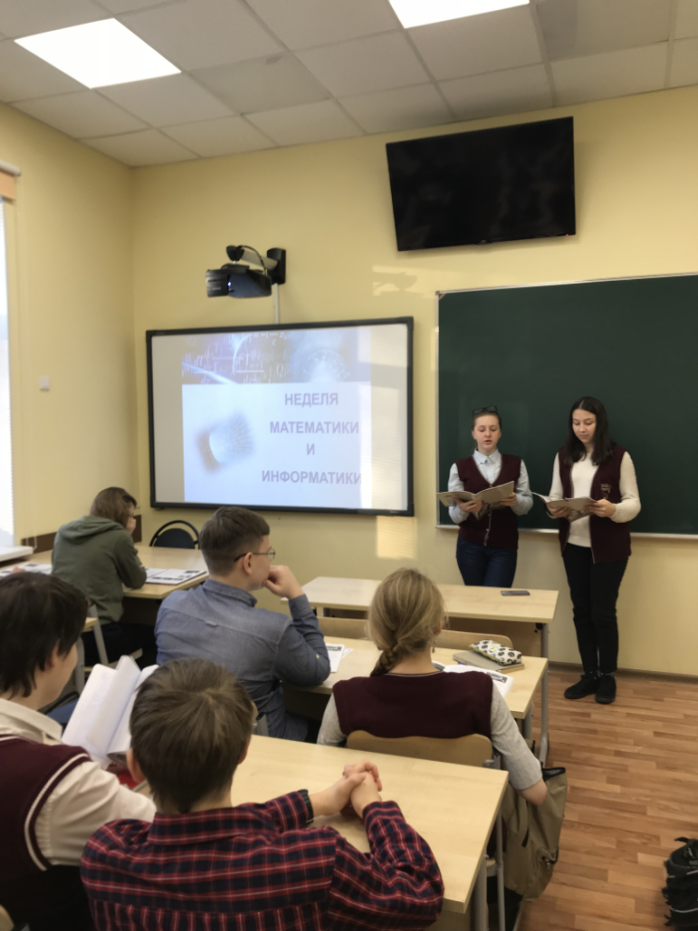 Активизация внеклассной деятельности призвана не только поддерживать у обучающихся интерес к предмету, но и желание заниматься им дополнительно, как под руководством учителя во внеурочное время, так и при целенаправленной самостоятельной познавательной деятельности по приобретению новых знаний.В этом году в рамках недели были проведены следующие мероприятия:Выводы:Работу учителей математики и информатики в 2017-2018 учебном году признать удовлетворительной.Среди членов МО систематически проводится работа по повышению квалификации. Ведется работа над темами самообразования, разрабатываются методические пособия. Члены МО принимают участие в работе методической  службы района.Заседания МО проведены согласно плану работы. Выполнение решений заседаний контролируется. Задачи МО на 2018-2019 учебный годСовершенствование методики преподавания математики  и информатики с целью повышения результативности обучения через изучение новых современных педагогических технологий и взаимный обмен опытом.Раскрытие и развитие интеллектуального творческого потенциала учителя предметника. Оказание взаимной методической поддержки.Повышение качества образования.Совершенствование системы выявления и поддержки способных и одаренных детей через индивидуальную работу, дифференцированное обучение, внеклассные мероприятия.Активизация проектной деятельности по предметам.Вовлечение лицеистов в работу специализированных Летних школ.КлассПредметПреподавательКачество знанийСтепень обученности9алгебраЧумичева Л.В.92%72%9алгебраНиколаев Н.В.72%60%9геометрияЧумичева Л.В.75%64%9информатикаПерлова Н.В.65%58%9информатикаБарулина Н.Н.84%65%10алгебра и начала анализаМаслова Г.Ю.70%59%10геометрияДудников А.А.92%79%10информатикаПерлова Н.В.79%58%10информатикаБарулина Н.Н.92%77%10технологияПерлова Н.В.92%64%10технологияБарулина Н.Н.100%79%11алгебра и начала анализаМрачковская Т.Г.88%64%11алгебра и начала анализаГавриленко Г.Ю.96%70%11геометрияГавриленко Г.Ю.92%72%11информатикаПерлова Н.В.88%69%11информатикаБарулина Н.Н.92%70%11технологияПерлова Н.В.100%87%11технологияБарулина Н.Н.100%74%Дата проведенияДисциплинаКлассУчитель18.10.2017 г.математика9АСОУЧумичева Л.В., Николаев Н.В.29.09.2017 г.математика10СТАТГРАДМаслова Г.Ю., Дудников А.А.09.11.2017 г.математика9СТАТГРАДЧумичева Л.В., Николаев Н.В.28.11.2017 г.информатика11СТАТГРАДПерлова Н.В., Барулина Н.Н.05.12.2017 г.математика10СТАТГРАДМаслова Г.Ю., Дудников А.А.19.12.2017 г.математика10СТАТГРАДМаслова Г.Ю., Дудников А.А.21.12.2017 г.математика11СТАТГРАДГавриленко Г.Ю., Мрачковская Т.Г.06.03.2018 г.математика11СТАТГРАДГавриленко Г.Ю., Мрачковская Т.Г.21.03.2018 г.математика9СТАТГРАДЧумичева Л.В., Николаев Н.В.18.04.2018 г.математика11СТАТГРАДГавриленко Г.Ю., Мрачковская Т.Г.19.04.2018 г.информатика9СТАТГРАДПерлова Н.В., Барулина Н.Н.26.04.2018 г.математика10СТАТГРАДМаслова Г.Ю., Дудников А.А.04.05.2018 г.информатика11СТАТГРАДПерлова Н.В., Барулина Н.Н.14.05.2018 г.математика9СТАТГРАДЧумичева Л.В., Николаев Н.В.17.05.2018 г.математика10СТАТГРАДМаслова Г.Ю., Дудников А.А.ПредметКлассКол-во обучающихся по спискуКол-во обучающихся, сдававших экзаменНизший баллВысший баллСредний баллИнформатикаПерлова Н.В.Барулина Н.Н.95149162220,29МатематикаЧумичева Л.В.Николаев Н.В95151233228,02ИнформатикаПерлова Н.В.Барулина Н.Н.115037709180,97МатематикаМрачковская Т.Г.Гаврилеко Г.Ю.1150496810082,02Название олимпиадыУровень олимпиадыРезультативность (количество победителей и призеров)Всероссийская предметная олимпиада школьников по математикеЛицейский этап46Всероссийская предметная олимпиада школьников по математикеМуниципальный этап14Олимпиада школьников «Шаг в будущее», 2017-2018 уч. г., МГТУ им. Н.Э. БауманаВузовский3Отраслевая физико-математическая олимпиада школьников «Росатом» НИЯУ МИФИВузовский357 Выездная физико-математическая олимпиада МФТИ, 2017 г. (тур по математике)Вузовский44Олимпиада «Физтех-2018», МФТИВузовский7Всероссийская предметная олимпиада школьников по информатикеЛицейский этап11Всероссийская предметная олимпиада школьников по информатикеМуниципальный этап7ФИ обучающегосяКлассТема проектаНаучный руководительПредставление работыРезультатСмирнов А.11Обобщения и аналоги теоремы НаполеонаГавриленко Г.Ю.Учитель математики Гавриленко Г.Ю.Международный  конкурс  «Созвездие  талантов»Лауреат премии имени П.Н.ДемидоваСмирнов А.11Обобщения и аналоги теоремы НаполеонаГавриленко Г.Ю.Учитель математики Гавриленко Г.Ю.Всероссийский фестиваль науки «Ученые будущего», 2017диплом 4 степени, бронзовая медаль, диплом молодежного жюриСмирнов А.11Обобщения и аналоги теоремы НаполеонаГавриленко Г.Ю.Учитель математики Гавриленко Г.Ю.Международная конференция научно-технических работ школьников «Старт в науку»диплом 1 степениАкиндинов Г.11Новые замечательные закономерности в теореме Наполеона и ее аналогахГавриленко Г.Ю.Учитель математики Гавриленко Г.Ю.Всероссийский фестиваль науки «Ученые будущего», 2017диплом 4 степени, бронзовая медальТихонова М.11Примеры треугольников ШарыгинаЗабавин В.Н.Учитель математики Гавриленко Г.Ю.XXI Всероссийский конкурс научных работ школьников и олимпиада «Юниор»диплом победителяТихонова М.11Примеры треугольников ШарыгинаЗабавин В.Н.Учитель математики Гавриленко Г.Ю.Всероссийский фестиваль науки «Ученые будущего», 2017диплом 2 степени,  серебряная медальАрутюнян К.10Аналоги тождеств РамануджанаЗабавин В.Н.Учителя математики Маслова Г.Ю.Дудников А.А.Международная научная конференция школьников «XVIIIКолмогоровские Чтения»диплом 2 степени, серебряная медальАрутюнян К.10Аналоги тождеств РамануджанаЗабавин В.Н.Учителя математики Маслова Г.Ю.Дудников А.А.Девятый  областной конкурс научно - исследовательской и проектной деятельности учащихся«Юный исследователь»диплом 1 степениКалмыкова А.10Разбиение натурального числа на два, три и четыре слагаемыхЗабавин В.Н.Учителя математики Маслова Г.Ю.Дудников А.А.Международная научная конференция школьников «XVIIIКолмогоровские Чтения»похвальная грамотаКалмыкова А.10Разбиение натурального числа на два, три и четыре слагаемыхЗабавин В.Н.Учителя математики Маслова Г.Ю.Дудников А.А.Девятый  областной конкурс научно - исследовательской и проектной деятельности учащихся«Юный исследователь»диплом 2 степени№ФИО учителяНазвание курсовМесто проведения1Гавриленко Г.Ю.«Геометрия в школе, в ЕГЭ, в ОГЭ, олимпиадах»«Центр онлайн-обучения Нетология-групп»1Гавриленко Г.Ю.«Оценка достижения планируемых результатов обучения математике в условиях реализации ФГОС среднего общего образования»АСУ2Дудников А.А.«Подготовка экспертов ЕГЭ – членов предметных комиссий по математике по проверке выполнения заданий с развернутым ответом экзаменационных работ 2018 года»АСУ3Перлова Н.В.«Подготовка экспертов ЕГЭ – членов предметных комиссий по математике по проверке выполнения заданий с развернутым ответом экзаменационных работ 2018 года»АСУ4Барулина Н.Н«Учебное оборудование как условие средства реализации ФГОС ООО»АСУФИО учителяТемы по самообразованию 2017 – 2018 учебного годаДудников А.А.«Теорема о трех перпендикулярах»Гавриленко Г.Ю.«Способы нахождения расстояния от точки до плоскости»Маслова Г.Ю.«Методы решения тригонометрических уравнений с параметром»Мрачковская Т.Г.«Графический метод решения неравенств с параметром»Николаев Н.В.«Иррациональные уравнения»Чумичева Л.В.«Основные приемы решений уравнений с абсолютной величиной»Барулина Н.Н«Обработка строк в программировании»Перлова Н.В.«Арифметические и логические (битовые) операции. Подготовка к ЕГЭ»ФИО учителяТематика мероприятияДатаГавриленко Г.Ю.Консультация для учителей города и района «Различные способы нахождения расстояния от точки до плоскости»19.02.2018Дудников А.А.Семинар-практикум с использованием ИКТ обучения  «Теорема о трех перпендикулярах», 10 кл.27.11.2017Дудников А.А.Консультация для учителей города и района «Теорема о трех перпендикулярах»23.04.2018Маслова Г.Ю.Семинар с использованием ИКТ обучения  «Решение тригонометрических уравнений с ограниченной областью допустимых значений», 10 кл.28.11.2017Маслова Г.Ю.Консультация для учителей города и района «Тригонометрические уравнения с параметром»21.02.2018Мрачковская Т.Г.Семинар-практикум с использованием ИКТ обучения  «Свойства функции. Непрерывные функции», 11 кл.10.11.2017Мрачковская Т.Г.Консультация для учителей города и района «Решение неравенств с параметрами. Задачи ЕГЭ»17.01.2018Николаев Н.В.Консультация для учителей города и района «Решение иррациональных уравнений с параметром. Задачи ЕГЭ»25.04.2018Николаев Н.В.Семинар-практикум «Иррациональные уравнения», 9 кл.12.03.2018Чумичева Л.В.Консультация для учителей города и района «Основные приемы решений уравнений с абсолютной величиной»13.11.2017Барулина Н.Н.Семинар-практикум с использованием ИКТ обучения    «Обработка строк в программировании», 10 кл.08.12.2017Барулина Н.Н.Консультация для учителей города и района «Подготовка к ЕГЭ. Обработка строковых данных»13.12.2017Перлова Н.В.Семинар с использованием ИКТ обучения  «Арифметические и логические (битовые) операции маски», 10кл.06.04.2018ФИО учителяТематика мероприятияДата Мрачковская Т.Г.РМО: 1. Анализ государственной итоговой аттестации по математике в форме ОГЭ и ЕГЭ. 2. Планирование работы РМО на 2017-2018 учебный год.04.09.2017Мрачковская Т.Г.РМО: 1. Итоги школьной олимпиады.2. Анализ диагностических работ в девятых классах3. Анализ результатов ЕГЭ 2017 года.01.11.2017Мрачковская Т.Г.РМО: 1. Итоги муниципального этапа Всероссийской олимпиады школьников по математике.2. Анализ диагностической работы в 9 кл. (09.11.2017 г.)25.12.2017Мрачковская Т.Г.РМО: 1. Диагностика и мониторинг как способ повышения качества обучения. 2. Анализ проведенных диагностических работ в 9 и 11 кл.12.02.2018Мрачковская Т.Г.РМО: «Повышение качества образования средствами УМК», Павлова Т.Н., методист корпорации «Российский учебник»05.03.2018Мрачковская Т.Г.Совещание:1. «Подготовка к ЕГЭ». 2. «Решение задач с параметрами», Павлова Т.Н., методист корпорации «Российский учебник»23.04.2018Маслова Г.Ю.Математическая конференция «Исследуем и проектируем»24.11.2017Барулина Н.Н.Совещание (семинар) «Формирование базы РБД ЕГЭ»13.11.2017Барулина Н.Н.Совещание (семинар) «Формирование базы РБД ЕГЭ»11.01.2018Перлова Н.В.  РМО «Инновационные подходы в преподавании информатики»16.02.2018Перлова Н.В.  Муниципальный этап Всероссийской олимпиады школьников по  информатике и ИКТ. Член жюри по проверке работ09.12.2017ДатаКлассТема мероприятияОтветственный учитель05.02.201811 «А»Как извлечь квадратный корень?Мрачковская Т.Г.10.02.201811 «Б»Замечательные кривыеГавриленко Г.Ю.09.02.201810 «А»Тайны комплексного числаМаслова Г.Ю.09.02.201810 «Б»Дебют Гаусса. Построение правильных многоугольников с помощью циркуля и линейкиДудников А.А.08.02.20189 «А»Устный счетЧумичева Л.В.07.02.20189 «Б»Задача пришла с картиныНиколаев Н.В.06.02.20189 - 11Конкурс программистов - 2018Барулина Н.Н.Перлова Н.В.